4.6. Lecke: Önellenőrzés a tanulási képességek egységhezegységhezEdward de Bono 6 szemüveg modellje alapján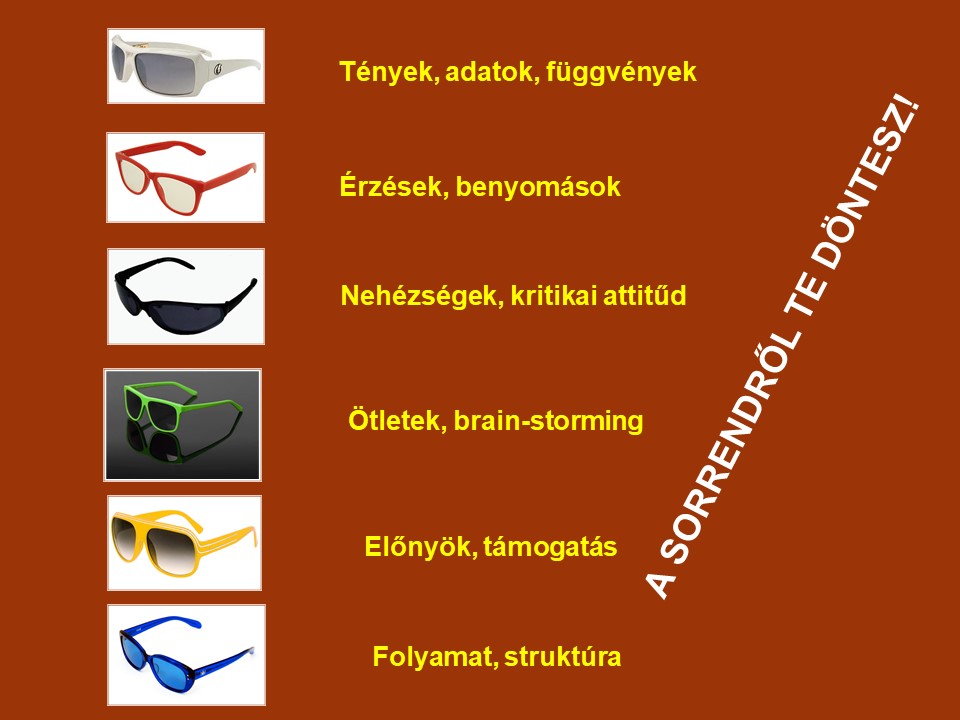 Marunák MáriaHatékony tanulás I. e-learning kurzus                                                                                             SZTE Egyetemi Életvezetési Tanácsadó Központ                                     http://www.eletv.u-szeged.hu/Jelen tananyag a Szegedi Tudományegyetemen készült az Európai Unió támogatásával. Projekt azonosító: EFOP-3.4.3-16-2016-00014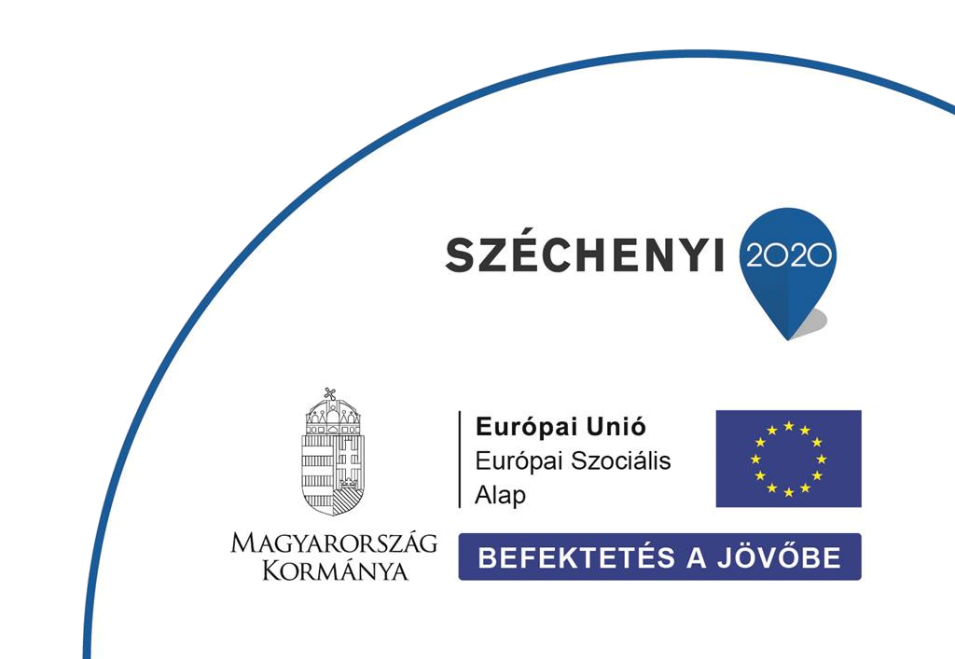 Melyek voltak ebből a témaegységből az új információk számodra? Milyen tanulási képességed fejlesztéséhez szükségesek még további információk? 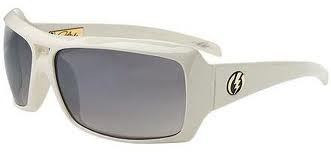 Melyik tanulási képességed fejlesztésének lehetősége okoz leginkább örömet?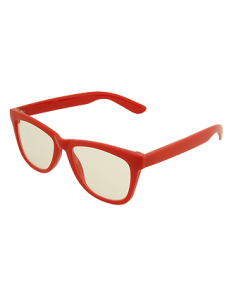 Milyen nehézségeid adódtak a technikák elsajátításakor? 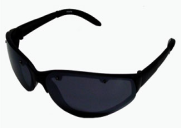 Milyen előnyökkel jár számodra rövid- és hosszútávon a megismert módszerek alkalmazása? A tanulási folyamatokon túl még milyen területen lesznek hasznosak ezek számodra?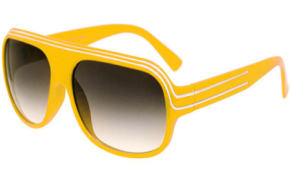 Írj ötleteket a mnemotechnikák, a szövegértést támogató módszerek és a figyelemtechnikák alkalmazására – a félévi vizsgáidra való felkészülés folyamatában!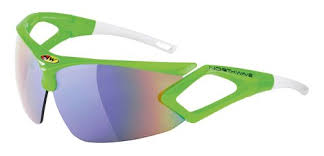 Tervezd meg a következő napok, hetek képességfejlesztő időszakait! Minden hétre jusson egy-egy főbb fejlesztési terület, amit minden témakörnél megpróbálsz alkalmazni.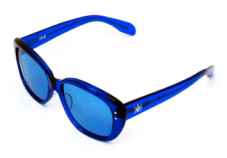 A munkanapló III-as, IV-es pontja is támogatja a tervezést, az V-ös pont pedig a folyamatos változáskövetést biztosítja.